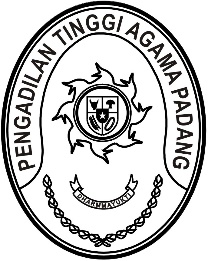 SURAT PENGANTARNomor: Yth.	Ketua Pengadilan Agama 
Di tempatAssalamu’alaikum wr. wb.Demikian kami sampaikan, atas perhatiannya diucapkan terima kasih.Padang, An. SekretarisU.b. Kabag Perencanaan dan Kepegawaian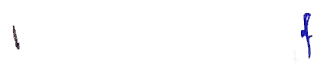 IsmailTANDA TERIMA(KETUA PA )Yth.	Kepala Bagian Perencanaan dan Kepegawaian
Pengadilan Tinggi Agama Padang 
Assalamu’alaikum wr. wb.Diterima oleh:Isi SuratBanyaknyaKeteranganDengan hormat, bersama ini kami kirimkan:Pernyataan Perjanjian Kinerja Tahun 2022 Ketua PA 1 bundelSetelah Pernyataan Perjanjian Kinerja tersebut diterima agar segera diserahkan kepada yang bersangkutanGuna pengecekan kepastian penerimaan surat tersebut, kami mohon mengisi lembar tanda terima dan mengirimkan kembali kepada Sub Bagian Perencanaan Program dan Anggaran Pengadilan Tinggi Agama Padang melalui email renprog@pta-padang.go.id dengan subject : Tanda Terima Pernyataan Perjanjian Kinerja Tahun 2022 Ketua PA Isi SuratBanyaknyaKeteranganTelah kami terima:Pernyataan Perjanjian Kinerja Tahun 2022 Ketua PA 1 bundelSetelah Pernyataan Perjanjian Kinerja tersebut diterima agar segera diserahkan kepada yang bersangkutanGuna pengecekan kepastian penerimaan surat tersebut, kami mohon mengisi lembar tanda terima dan mengirimkan kembali kepada Kepala Bagian Perencanaan dan Kepegawaian Pengadilan Tinggi Agama Padang melalui email renprog@pta-padang.go.id dengan subject : Tanda Terima Pernyataan Perjanjian Kinerja Tahun 2022 Ketua PA Nama:Tanda Tangan NIP:Jabatan:Tanggal:Ttd dan stempel